.CCW – 1 RestartWeight on Left, Start 32 counts in on vocals (17 seconds) V1  14.1.17S1.		Vine Right Touch, Vine Left TouchS2.		Walk Back R, L, R, Touch, Step Drag, Step Touch****		Short restart here on Wall 4 (16 counts)S3.		K StepS4.		Side Touch Turn Touch, Side Touch Side TouchRestart: On wall 4 (facing 3:00)****	Dance sections 1 & 2, then Restart facing 3:00Contact: bill_larson@hotmail.comLove Junk (EZ)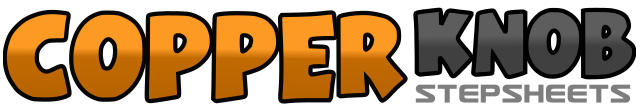 .......Count:32Wall:4Level:Beginner.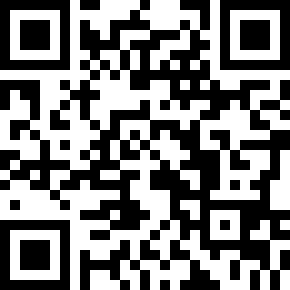 Choreographer:Bill Larson (AUS) - January 2017Bill Larson (AUS) - January 2017Bill Larson (AUS) - January 2017Bill Larson (AUS) - January 2017Bill Larson (AUS) - January 2017.Music:Love Drunk - Steve Moakler : (CD: Steve Moakler - 3:20min)Love Drunk - Steve Moakler : (CD: Steve Moakler - 3:20min)Love Drunk - Steve Moakler : (CD: Steve Moakler - 3:20min)Love Drunk - Steve Moakler : (CD: Steve Moakler - 3:20min)Love Drunk - Steve Moakler : (CD: Steve Moakler - 3:20min)........1,2,3,4Step R to side, Step L behind R, Step R to side, Touch L beside R5,6,7,8Step L to side, Step R behind L, Step L to side, Touch R beside L1,2,3,4Walk back, Stepping R, L, R Touch L beside R5,6,7,8Step forward on L, Drag R up to L, Step forward on L, Drag R up to L and touch1,2,3,4Step R forward at 45’ R, Touch L beside R, Step L back at 45’ L, Touch R beside L5,6,7,8Step R back at 45’ R, Touch L beside R, Step forward L at 45’ L, Touch R beside L1,2,3,4Step R to side, Touch L beside R, turning 1/4 L Step L forward, Touch R beside L (9:00)5,6,7,8Step R to side, Touch L beside R, Step L to side, Touch R beside L